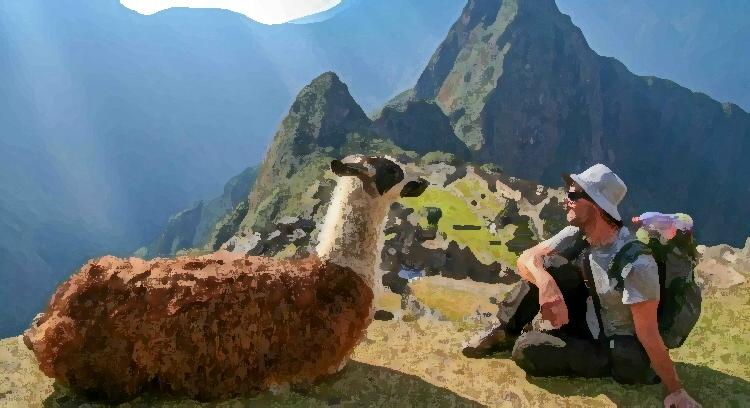 AMANECER EN MACHU PICCHU7D/6N: Lima, Cusco y Machu PicchuEstamos en Machu Picchu; la energía atrapa nuestros sentidos. Nos tomaremos el tiempo para disfrutar esta experiencia al máximo. Desde el amanecer hasta el atardecer, descubriendo el misterio que alberga cada una de sus piedras. Machu Picchu nos espera para conocerlo a nuestra propia manera.Itinerario DetalladoDÍA 1: LIMA | INC: - Llegada a la ciudad de Lima, asistencia y traslado al hotel. En la tarde, pasearemos por las principales calles, plazas y avenidas de la ciudad. Comenzaremos por el Parque del Amor en Miraflores, con una espectacular vista del Océano Pacífico. Luego, tendremos una vista panorámica de la Huaca Pucllana, centro ceremonial de la cultura Lima. Continuaremos a la Plaza de Armas, donde encontraremos el Palacio de Gobierno y el Palacio Municipal. Visitaremos la Catedral y caminaremos hasta el Convento de Santo Domingo, cuyos pasillos fueron transitados por San Martín de Porras y Santa Rosa de Lima en el siglo XVII y donde actualmente yacen sus restos. Alojamiento en Lima.DÍA 2: LIMA | INC: D. Día libre. Alojamiento en Lima.DÍA 3: LIMA/CUSCO | INC: D. Traslado al aeropuerto para nuestra salida a Cusco. A la llegada, asistencia y traslado al hotel. Resto de la mañana libre para aclimatarse. En la tarde, recorrido exclusivo de la ciudad que inicia con una visita a la Plaza de San Cristóbal para disfrutar de una vista panorámica de la ciudad. Luego, visitaremos el Mercado de San Pedro, donde nos empaparemos del sabor local y conoceremos más de cerca los productos de la zona en este mercado que lo tiene todo y abastece a la ciudad completa. Luego, el Templo de Koricancha nos recibe con toda su magnificencia; Recinto de Oro es su nombre en quechua y su fastuosidad aún se siente en esas paredes que alguna vez estuvieron totalmente revestidas de oro. Conoceremos también la Iglesia de Santo Domingo. Desde San Blas, el barrio de los artesanos, bajaremos a pie por la calle Hatun Rumiyoc encontrando a nuestro paso el palacio Inca Roca, hoy el Palacio Arzobispal, tendremos tiempo para admirar la mundialmente famosa Piedra de los Doce Ángulos. Seguiremos a la Plaza de Armas para visitar La Catedral que alberga obras coloniales de increíble valor.DÍA 4: CUSCO | INC: D.Por la mañana, nos alejaremos de las multitudes para visitar Sacsayhuamán, una impresionante ciudadela llena de colosales construcciones rodeada de hermosos paisajes en total comunión con el entorno. Luego, continuamos hacia el adoratorio Incaico de Qenqo, sorprendente será el altar para sacrificios incrustado en la parte interna de su formación rocosa. Finalmente llegamos a la atalaya de Puca Pucará y a Tambomachay, monumento de notable excelencia arquitectónica es considerado uno de los pilares de la cosmovisión andina. Tarde libre para disfrutar de la ciudad.DÍA 5: CUSCO/MACHU PICCHU | INC: D/A.Nos dirigiremos hacia la estación de tren de Poroy u Ollantaytambo de acuerdo a la temporada, donde partiremos en tren para conocer una de las 7 Maravillas del Mundo. Arribaremos a la estación de Aguas Calientes, donde nuestro personal nos asistirá para abordar el transporte que ascenderá por un camino intrincado obsequiándonos una espectacular vista del río Urubamba que da forma al famoso cañón. La Ciudad Perdida de los Incas, Machu Picchu, nos recibirá con sus increíbles terrazas, escalinatas, recintos ceremoniales y áreas urbanas. La energía emana de todo el lugar. Luego de una visita guiada, almorzaremos en uno de los restaurantes de la zona. Nos alojaremos en uno de los hoteles de Aguas Calientes o Machu Picchu, lo que nos permitirá más tiempo en este recinto.DÍA 6: MACHU PICCHU/CUSCO | INC: D.Mañana libre. Las entradas para Machu Picchu son limitadas, recomendamos realizar la solicitud de entradas para días posteriores en el momento de realizar la reservación del programa y así evitaremos congestiones o falta de disponibilidad localmente. En una visita adicional a Machu Picchu podremos visitar sectores como Intipunku o Puerta del Sol, la entrada a la ciudadela del Camino Inca. Para los que deseen una aventura más intensa visitando el Huayna Picchu, se debe considerar que sólo existen 400 cupos diarios para realizar ascensos, los cuales deben ser previamente reservados. A la hora coordinada, retornaremos en tren y seremos trasladados al hotel. Alojamiento en Cusco.DÍA 7: CUSCO/LIMA | INC: D.A la hora coordinada, traslado al aeropuerto para abordar nuestro vuelo de salida.Fin de nuestros servicios.*Triple calculada en base a una categoría superior.CONDICIONES GENERALES													PRECIOS NO INCLUYEN:													Pasajes aéreos internos e internacionales						Tasas  de  aeropuerto  (Usd 5.81 por vuelo nacional  y Usd 31.00 por vuelo internacional) / Sujetas a modificación sin previo aviso.				Bebidas en alimentación incluida.													TARIFA DE NIÑOS:													Niños de 2 a 6 años sin cama: 40% de descuento en base a tarifa de DBL.		Niños de 2 a 11 años 11 meses con cama: 15% de descuento en base a tarifa de DBL o TPL.	Hoteles sólo permiten 1 niño compartiendo cama por habitación doble.		Para comprar entradas, tickets de tren, etc, a la tarifa de niños debemos tener copia de pasaporte por adelantado, de lo contrario no se puede aplicar tarifa de niños.																							IMPORTANTE:																					Todos los programas se encuentran cotizados en base a traslados diurnos, en caso de traslados nocturnos, consultar adicional.  			Precios válidos únicamente para ciudadanos extranjeros no domiciliados con una permanencia máxima de 60 días en Perú.					Tarifas por persona, no incluyen el IGV (18%). Para contar con la exoneración del IGV es requisito indispensable la presentación de la tarjeta andina de migración con el sello de entrada legible y el documento de identidad o pasaporte.	Ficha TécnicaSalidas: diarias.Mínimo: 1 pasajero.Temporada de Operación: Todo el año.Servicio: compartido.INCLUYE:LIMATraslados aeropuerto / hotel / aeropuerto - Hd Visita de la ciudad2 noches de alojamiento - Desayuno diarioCUSCOTraslados aeropuerto / hotel / estación de tren / hotel / aeropuertoHd Visita de la ciudad  - Hd Visita Parque Arqueológico de SacsayhuamanFd Excursión a Machu Picchu - Almuerzo buffet en restaurante local / 3 noches de alojamiento en Cusco - Desayuno diario1 noche de alojamiento en Aguas Calientes con desayuno.Nota: Programa en tren Sacred Valley incluye  almuerzo y cena en el  tren / Programa en tren Primera Clase incluye el almuerzo en el tren. EMPRESA DE TRENPERU RAILPERU RAILPERU RAILPERU RAILPERU RAILPERU RAILPERU RAILPERU RAILPERU RAILCategoríaEXPEDITIONEXPEDITIONEXPEDITIONVISTADOMEVISTADOMEVISTADOMESACRED VALLEYSACRED VALLEYSACRED VALLEYAcomodaciónSimpleDobleTripleSimpleDobleTripleSimpleDobleTripleConfort 10898308301157898898------------Turista11388688631206936931------------Turista Superior131094192313781009991------------Primera1398985941146610531009------------Primera Superior 166611481112173412161180------------Lujo*241315451652248116131720------------Lujo Superior269816971676276617651744------------Colección Belmond------------479127982668------------EMPRESA DE TRENINCA RAILINCA RAILINCA RAILINCA RAILINCA RAILINCA RAILINCA RAILINCA RAILINCA RAILCategoríaTHE VOYAGERTHE VOYAGERTHE VOYAGERTHE 360oTHE 360oTHE 360oTHE FIRST CLASSTHE FIRST CLASSTHE FIRST CLASSAcomodaciónSimpleDobleTripleSimpleDobleTripleSimpleDobleTripleConfort 108983083011398808801233974974Turista11388688631188918913128210121007Turista Superior13109419231360991973145410851067Primera139898594114481035991154211291085Primera Superior 166611481112171612011167181012921256Lujo*241315451652246315951702255716891796Lujo Superior269816971676274817471726284218411820Colección Belmond------------------------------------